MİSYONBologna Süreci Uyum çalışmalarını yürüterek Kırklareli Üniversitesinde süreci içselleştirerek eğitim-öğretim sisteminin yeniden yapılandırılmasını sağlamak ve eğitim-öğretim sisteminde uluslararası kaliteyi yakalamak,Eğitim-öğretim sistemlerinin farklılıklarını ve özgünlüklerini koruyarak, toplumun ihtiyaçlarını karşılayan, ulusal ve uluslararası normlara uygun, kolay anlaşılabilir ve karşılaştırılabilir bir öğretim sistemi oluşturmak,Üniversitemiz bünyesinde verilen eğitimin niteliğini arttırmak; kalite güvence sistemlerini oluşturmak,Diğer ulusal ve uluslararası yükseköğretim kurumları ile işbirliğini ve hareketliliği geliştirmek,Mezunların istihdam edilebilirliğini arttırmak üzere bir hareket başlatmak.VİZYONBologna Eşgüdüm Koordinatörlüğü;Eğitim programlarını ve kalite geliştirme çalışmalarını bütüncül bir yaklaşımla sürdürmeyi,Dünya ünive​rsitesi olma yolunda hızla ilerlemeyi,Avrupa Yükseköğretim Alanı'nda önemli bir rol almayı amaçlamaktadır.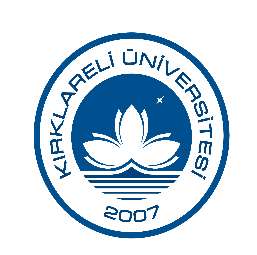 BOLOGNA EŞGÜDÜM KOORDİNATÖRLÜĞÜMİSYON VE VİZYON BİLDİRGESİDoküman NoBEK.MV.001BOLOGNA EŞGÜDÜM KOORDİNATÖRLÜĞÜMİSYON VE VİZYON BİLDİRGESİİlk Yayın Tarihi01.01.2019BOLOGNA EŞGÜDÜM KOORDİNATÖRLÜĞÜMİSYON VE VİZYON BİLDİRGESİRevizyon Tarihi06.05.2019BOLOGNA EŞGÜDÜM KOORDİNATÖRLÜĞÜMİSYON VE VİZYON BİLDİRGESİRevizyon No01BOLOGNA EŞGÜDÜM KOORDİNATÖRLÜĞÜMİSYON VE VİZYON BİLDİRGESİSayfa1/1HazırlayanSistem OnayıYürürlük OnayıÖğr. Gör. Dr. Mehmet Fatih ÇÖMLEKÇİKalite KoordinatörlüğüProf. Dr. Bülent ŞENGÖRÜR